ЗМІСТПОДІЇ6-15АВІАПЕРСПЕКТИВА АВІАЦІЙНОГО ПЛАТО18	АСІ EUROPE: УКРАЇНА НАДАЛІ ЗРОСТАЄ22	DUTY FREE З ДОСТАВКОЮ ВІДМАУ24	ГОТЕЛЬ ДЛЯ АЕРОПОРТУ26НАПРЯМКИФІНЛЯНДІЯ: ПОРЯТУНОК ВІД СПЕКИзоАКТУАЛЬНОЗАКРИТТЯ ГРУЗІЇ. ВЕРСІЯ 2.032	БЕЗВІЗ ЧИ ЗАКРИТІСТЬ?36	ДЕРЖАВА ІТУРГАЛУЗЬ: ЖОРСТКИЙ КОНТРОЛЬ ЧИ ІМІТАЦІЯ ДІЯЛЬНОСТІ?38	ПО ЗАПІЗНЕННЯМ - ШТРАФАМИ.ЧИ ЕФЕКТИВНО?42ЧИ ВАРТО БОРОТИСЯ З ТУРИСТАМИ?44ЧИНОВНИКИ РЕФОРМУЮТЬ ГАЛУЗЬ.
ТУРБІЗНЕС-ПРОТИ48ДЕРЖКОРДОН: ЗАЛІЗНА ЗАВІСА ЧИ ЗАЛІЗНА
МАГІСТРАЛЬ?52	ДЛЯ ЧОГОТУРАГЕНТОВІСІТУ СШ158ТРАНСПОРТЧИ ПРИЙДУТЬ ПРИВАТНІ ВАГОНИ НА УКРАЇНСЬКІ
РЕЙКИ?66ТЕХНОЛОГІЇEKC-TURTESS СТАВ «РОЗЕТКОЮ»70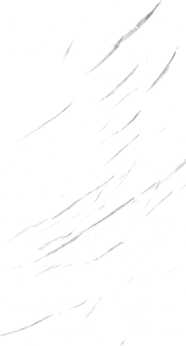 1     Птахів, С. Чи варто боротися з туристами? / С. Птахів // Український туризм. – 2019. – №4. – С. 44-47.Антитуристичний фронт розширюється. До чого це призводить. Як протидіяти антитуристичному руху.2     Самойлов, Ю. Готель для аеропорту / Ю. Самойлов // Український туризм. – 2019. – №4. – С. 26-29.Столичний аеропорт "Бориспіль". Відпочити в капсулі? Без проблем! Термінал F та транзитна зона.3     Фрішко, В. Держава і тургалузь: жорсткий контроль Або імітація діяльності? / В. Фрішко // Український туризм. – 2019. – №4. – С. 38-41.Держава нарешті спробувала зайнятись регулюванням туристичного ринку. Туроператорів зобов'язали працювати по-новому. Ліцензію відібрали. Що далі?  4     Чабанюк, В. Трипільська толока / В. Чабанюк // Український туризм. – 2019. – №4. – С. 72-73.  "Трипільську Толоку" часто називають фестивалем, музейним святом, спільною роботою, зустріччю давніх друзів чи навпаки - місцем, де можна знайти нових.